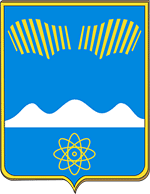 АДМИНИСТРАЦИЯ ГОРОДА ПОЛЯРНЫЕ ЗОРИ С ПОДВЕДОМСТВЕННОЙ ТЕРРИТОРИЕЙПОСТАНОВЛЕНИЕ«30» декабря 2021 г.                                                                                    № 1044О внесении изменений в ведомственную целевую программу  «Обеспечение деятельности Муниципального  казенного учреждения «Управление городским хозяйством» муниципального образования город Полярные Зори с подведомственной территорией на 2021-2023 годы"Внести в ведомственную целевую программу «Обеспечение деятельности муниципального казенного учреждения «Управление городским хозяйством» муниципального образования город Полярные Зори с подведомственной территорией на 2021-2023 годы", утвержденную постановлением администрации города Полярные Зори от 04.12.2017 № 1497 (в редакции постановления администрации города от 30.12.2020 № 958), изменения согласно приложению.2. Настоящее постановление вступает в силу со дня его официального опубликования.Глава города Полярные Зорис подведомственной территорией                                                             М.О. ПуховИзменения в ведомственную целевую программу «Обеспечение деятельности Муниципального казенного учреждения «Управление городским хозяйством» муниципального образования город Полярные Зори с подведомственной территорией на 2018-2023 годы»1. В паспорте Программы:1.3. Строку «Объемы и источники финансирования по годам реализации и источникам финансирования, тыс. рублей» изложить в следующей редакции: Раздел 3 программы «Перечень программных мероприятий» изложить в следующей редакции: 3. Перечень программных мероприятий»5. Раздел 4 программы «Обоснование ресурсного обеспечения Программы» изложить в следующей редакции: «4. Обоснование ресурсного обеспечения ПрограммыПриложение к постановлению администрации города Полярные Зориот «30» декабря 2021 г. № 1044 Объемы и источники финансирования по годам реализации и источникам финансирования, тыс. рублейОбщий объем финансирования по Программе за счет средств местного и областного бюджета –  212842,5тыс. руб. 2018 год – 30387,5 тыс.руб.2019 год – 37925,7 тыс.руб.2020 год – 41900,1 тыс.руб2021 год — 35964,8тыс.руб2022 год — 33332,2 тыс.руб2023 год — 33332,2  тыс.рубВ том числе: из средств местного бюджета: 204747,5тыс.руб2018 год – 30387,5 тыс.руб.2019 год – 36314,5 тыс.руб.2020 год – 41400,1 тыс.руб2021 год — 32724,8тыс.руб2022 год — 32332,2 тыс.руб2023 год — 31588,4  тыс.рубиз средств областного бюджета: 8095,0тыс.руб2018 год – 0,0 тыс.руб.2019 год – 1611,2 тыс.руб.2020 год – 500,0 тыс.руб2021 год -  3240,0тыс.руб2022 год — 1000,0 тыс.руб — 1743,8 тыс.руб.N 
п/пЦель, задачи, Программные мероприятияСрок   
выполнения 
годОбъемы финансирования, тыс. руб.Объемы финансирования, тыс. руб.Объемы финансирования, тыс. руб.Объемы финансирования, тыс. руб.Объемы финансирования, тыс. руб.Объемы финансирования, тыс. руб.Объемы финансирования, тыс. руб.Показатели (индикаторы)  результативности выполнения программных мероприятийПоказатели (индикаторы)  результативности выполнения программных мероприятийПоказатели (индикаторы)  результативности выполнения программных мероприятийПоказатели (индикаторы)  результативности выполнения программных мероприятийПоказатели (индикаторы)  результативности выполнения программных мероприятийПоказатели (индикаторы)  результативности выполнения программных мероприятийПоказатели (индикаторы)  результативности выполнения программных мероприятийN 
п/пЦель, задачи, Программные мероприятияСрок   
выполнения 
годвсего, тыс.руб.201820192020202120222023Наименование2018201920202021202220231234567891011121314151617Цель : Обеспечение развития городского хозяйства через эффективное выполнение муниципальных функций.Задача: обеспечение осуществления муниципальных функций в области жилищно-коммунального хозяйства, энергетики, благоустройства и транспорта.Цель : Обеспечение развития городского хозяйства через эффективное выполнение муниципальных функций.Задача: обеспечение осуществления муниципальных функций в области жилищно-коммунального хозяйства, энергетики, благоустройства и транспорта.Цель : Обеспечение развития городского хозяйства через эффективное выполнение муниципальных функций.Задача: обеспечение осуществления муниципальных функций в области жилищно-коммунального хозяйства, энергетики, благоустройства и транспорта.Цель : Обеспечение развития городского хозяйства через эффективное выполнение муниципальных функций.Задача: обеспечение осуществления муниципальных функций в области жилищно-коммунального хозяйства, энергетики, благоустройства и транспорта.Цель : Обеспечение развития городского хозяйства через эффективное выполнение муниципальных функций.Задача: обеспечение осуществления муниципальных функций в области жилищно-коммунального хозяйства, энергетики, благоустройства и транспорта.Цель : Обеспечение развития городского хозяйства через эффективное выполнение муниципальных функций.Задача: обеспечение осуществления муниципальных функций в области жилищно-коммунального хозяйства, энергетики, благоустройства и транспорта.Цель : Обеспечение развития городского хозяйства через эффективное выполнение муниципальных функций.Задача: обеспечение осуществления муниципальных функций в области жилищно-коммунального хозяйства, энергетики, благоустройства и транспорта.Цель : Обеспечение развития городского хозяйства через эффективное выполнение муниципальных функций.Задача: обеспечение осуществления муниципальных функций в области жилищно-коммунального хозяйства, энергетики, благоустройства и транспорта.Цель : Обеспечение развития городского хозяйства через эффективное выполнение муниципальных функций.Задача: обеспечение осуществления муниципальных функций в области жилищно-коммунального хозяйства, энергетики, благоустройства и транспорта.Цель : Обеспечение развития городского хозяйства через эффективное выполнение муниципальных функций.Задача: обеспечение осуществления муниципальных функций в области жилищно-коммунального хозяйства, энергетики, благоустройства и транспорта.Цель : Обеспечение развития городского хозяйства через эффективное выполнение муниципальных функций.Задача: обеспечение осуществления муниципальных функций в области жилищно-коммунального хозяйства, энергетики, благоустройства и транспорта.Цель : Обеспечение развития городского хозяйства через эффективное выполнение муниципальных функций.Задача: обеспечение осуществления муниципальных функций в области жилищно-коммунального хозяйства, энергетики, благоустройства и транспорта.Цель : Обеспечение развития городского хозяйства через эффективное выполнение муниципальных функций.Задача: обеспечение осуществления муниципальных функций в области жилищно-коммунального хозяйства, энергетики, благоустройства и транспорта.Цель : Обеспечение развития городского хозяйства через эффективное выполнение муниципальных функций.Задача: обеспечение осуществления муниципальных функций в области жилищно-коммунального хозяйства, энергетики, благоустройства и транспорта.Цель : Обеспечение развития городского хозяйства через эффективное выполнение муниципальных функций.Задача: обеспечение осуществления муниципальных функций в области жилищно-коммунального хозяйства, энергетики, благоустройства и транспорта.Цель : Обеспечение развития городского хозяйства через эффективное выполнение муниципальных функций.Задача: обеспечение осуществления муниципальных функций в области жилищно-коммунального хозяйства, энергетики, благоустройства и транспорта.1.Обеспечение учреждения средствами на оплату труда работников  2018-2023Всего:189862,1в т. ч. МБ 181767,1ОБ 8095,026 102,026 102,034 363,932 752,71 611,237800,837300,8500,032306,629066,6324029644,428644,41000,028644,427900,61743,82. Обеспечение учреждения средствами на иные выплаты работникам, за исключением фонда оплаты труда (в том числе компенсация работникам расходов на оплату стоимости проезда и провоза багажа к месту использования отпуска и обратно)2018-2023Всего:2452,4в т.ч. МБ2452,4509,7509,7330,0330,0667,5667,5324,0324,0310,6310,6310,6310,62. Обеспечение учреждения средствами на иные выплаты работникам, за исключением фонда оплаты труда (в том числе компенсация работникам расходов на оплату стоимости проезда и провоза багажа к месту использования отпуска и обратно)2018-2023Всего:2452,4в т.ч. МБ2452,4509,7509,7330,0330,0667,5667,53.Обеспечение учреждения средствами на оплату услуг связи, транспортных, коммунальных услуг, услуг по содержанию имущества, прочих услуг и работ, на приобретение основных средств и материальных запасов, на прочие расходы в необходимом для деятельности объеме  2018-2023Всего:20528,0в т.ч. МБ20528,07775,83 775,83 231,83 231,83431,83431,83334,23334,23377,23377,23377,23377,2Всего по программе:2018-2023Всего: 212842,5в т.ч. МБ 204747,5ОБ    8095,0330 387,530 387,537 925,736 314,51 611,241900,141400,1500,035964,832724,83240,033332,232332,21000,033332,231588,41743,8Доля исполненных бюджетных обязательств от общего количества принятых бюджетных обязательств (%)100100100100100100Всего по программе:2018-2023Всего: 212842,5в т.ч. МБ 204747,5ОБ    8095,0330 387,530 387,537 925,736 314,51 611,241900,141400,1500,0Количество муниципальных функций 6661099Всего по программе:2018-2023Всего: 212842,5в т.ч. МБ 204747,5ОБ    8095,0330 387,530 387,537 925,736 314,51 611,241900,141400,1500,0Количество целевых программ, исполняемых учреждением111111в т.ч.:муниципальные услуги (работы)публичные обязательствамероприятия по содержанию имуществаиные мероприятия212842,5330387,537925,741900,135964,833332,233332,2НаименованиеВсего,тыс. руб.в том числе по годам реализации, тыс. руб.в том числе по годам реализации, тыс. руб.в том числе по годам реализации, тыс. руб.в том числе по годам реализации, тыс. руб.в том числе по годам реализации, тыс. руб.в том числе по годам реализации, тыс. руб.НаименованиеВсего,тыс. руб.2018 2019 2020 202120222023Всего по МП212842,530387,537925,741900,135964,833332,233332,2в том числе за счет:средств бюджета муниципального образования город Полярные Зори203119,930 387,536 314,541400,131718,432021,631277,8Частичная компенсация дополнительных расходов на повышение оплаты труда работников муниципальных   учреждений в связи с доведением оплаты труда до МРОТ 8095,00,0  1 611,2500,03240,01000,01743,8Со финансирование из средств местного бюджета на компенсацию дополнительных расходов на повышение оплаты труда работников муниципальных   учреждений в связи с доведением оплаты труда до МРОТ1627,61006,4310,6310,6